Supplementary MaterialBuyun Wu, Yining Shen, Yudie Peng, Changying Xing, Huijuan MaoAffiliations: Department of Nephrology, The First Affiliated Hospital of Nanjing Medical University, Jiangsu Province Hospital, Nanjing, 210029, ChinaTable S1. Primary outcome: analyses of the NUF rate and 28-day mortalityAbbreviations: BMI body mass index, CI confidence interval, CKRT continuous renal replacement therapy, FO fluid overload, ICU intensive care unit, NUF net ultrafiltration, OASIS Oxford Acute Severity of Illness Score, OR odds ratio, SOFA sequential organ failure assessment, VIS Vasoactive-inotropic ScoreModel 1: Univariable ModelModel 4: Adjusted by age, gender, body mass index, ICU type, baseline serum creatinine, Charlson Comorbidity Index Score, Oxford Acute Severity of Illness Score on the first day of admission, sepsis on the first day of admission, need for mechanical ventilation on the first day of admission, time from ICU admission until start of CKRT in minutes, mean arterial pressure before CKRT, Vasoactive-Inotropic Score before CKRT, sequential organ failure assessment  score before CKRT, fluid overload percent before CKRT and cumulative fluid overload percent in the first 48 hours of CKRT.Table S2. Analyses of the NUF rate and hospital mortalityAdjusted by age, gender, body mass index, ICU type, baseline serum creatinine, Charlson Comorbidity Index Score, Oxford Acute Severity of Illness Score on the first day of admission, sepsis on the first day of admission, need for mechanical ventilation on the first day of admission, time from ICU admission until start of CKRT in minutes, mean arterial pressure before CKRT, Vasoactive-inotropic Score before CKRT, sequential organ failure assessment  score before CKRT, fluid overload percent before CKRT and cumulative fluid overload percent in the first 48 hours of CKRT.Table S3. Sensitivity analyses using 3% increase in lowest 28-day mortality as an acceptable cutoffAbbreviations: BMI body mass index, CI confidence interval, CKRT continuous renal replacement therapy, FO fluid overload, ICU intensive care unit, NUF net ultrafiltration, OASIS Oxford Acute Severity of Illness Score, OR odds ratio, SOFA sequential organ failure assessment, VIS Vasoactive-inotropic ScoreBy adding 3% to the lowest 28-day mortality, we arrived at the mortality rate of 34% as a cutoff value, which corresponded to NUF rates of 1.9 and 3.0 mL/kg/h. Adjusted by age, gender, body mass index, ICU type, baseline serum creatinine, Charlson Comorbidity Index Score, Oxford Acute Severity of Illness Score on the first day of admission, sepsis on the first day of admission, need for mechanical ventilation on the first day of admission, time from ICU admission until start of CKRT in minutes, mean arterial pressure before CKRT, Vasoactive-Inotropic Score before CKRT, sequential organ failure assessment score before CKRT, fluid overload percent before CKRT and cumulative fluid overload percent in the first 48 hours of CKRT.Table S4. Association of the NUF rate and survival within each time intervalUnadjusted hazard ratios estimated from the Gray model for association of the NUF rate with mortality for each time interval are shown. Models included five intervals and four nodes, with the default timing of nodes chosen by the statistical program based on the number of events within each interval. A hazard ratio < 1 suggests that the NUF rate is associated with lower mortality and a hazard ratio > 1 suggests that the NUF rate is associated with higher mortality within each time interval. P-values reported are for the ranges of hazard ratios across time intervals from the model.Adjusted hazard ratios estimated from the Gray model for association of the NUF rate with mortality for each time interval are shown. Adjusted by age, gender, body mass index, ICU type, baseline serum creatinine, Charlson Comorbidity Index Score, Oxford Acute Severity of Illness Score on the first day of admission, sepsis on the first day of admission, need for mechanical ventilation on the first day of admission, time from ICU admission until start of CKRT in minutes, mean arterial pressure before CKRT, Vasoactive-inotropic Score before CKRT, sequential organ failure score before CKRT, fluid overload percent before CKRT and cumulative fluid overload percent in the first 48 hours of CKRT.Table S5. Subgroup analyses according to the presence or absence of FO percent > 10% before CKRTAbbreviations: CI confidence interval, FO fluid overload, NUF net ultrafiltration, OR odds ratioWe divided patients into two subgroups according to the presence or absence of FO, which was defined as fluid accumulation fluid accumulation adjusted by weight before CKRT > 10%. Adjusted by age, gender, body mass index, ICU type, baseline serum creatinine, Charlson Comorbidity Index Score, Oxford Acute Severity of Illness Score on the first day of admission, sepsis on the first day of admission, need for mechanical ventilation on the first day of admission, time from ICU admission until start of CKRT in minutes, mean arterial pressure before CKRT, Vasoactive-Inotropic Score before CKRT, sequential organ failure assessment  score before CKRT, fluid overload percent before CKRT and cumulative fluid overload percent in the first 48 hours of CKRT.Table S6. Subgroup analyses according to the presence or absence of FO percent > 5% before CKRTAbbreviations: CI confidence interval, FO fluid overload, NUF net ultrafiltration, OR odds ratioWe divided patients into two subgroups according to the presence or absence of FO, which was defined as fluid accumulation fluid accumulation adjusted by weight before CKRT > 5%. Adjusted by age, gender, body mass index, ICU type, baseline serum creatinine, Charlson Comorbidity Index Score, Oxford Acute Severity of Illness Score on the first day of admission, sepsis on the first day of admission, need for mechanical ventilation on the first day of admission, time from ICU admission until start of CKRT in minutes, mean arterial pressure before CKRT, Vasoactive-inotropic Score before CKRT, sequential organ failure assessment  score before CKRT, fluid overload percent before CKRT and cumulative fluid overload percent in the first 48 hours of CKRT.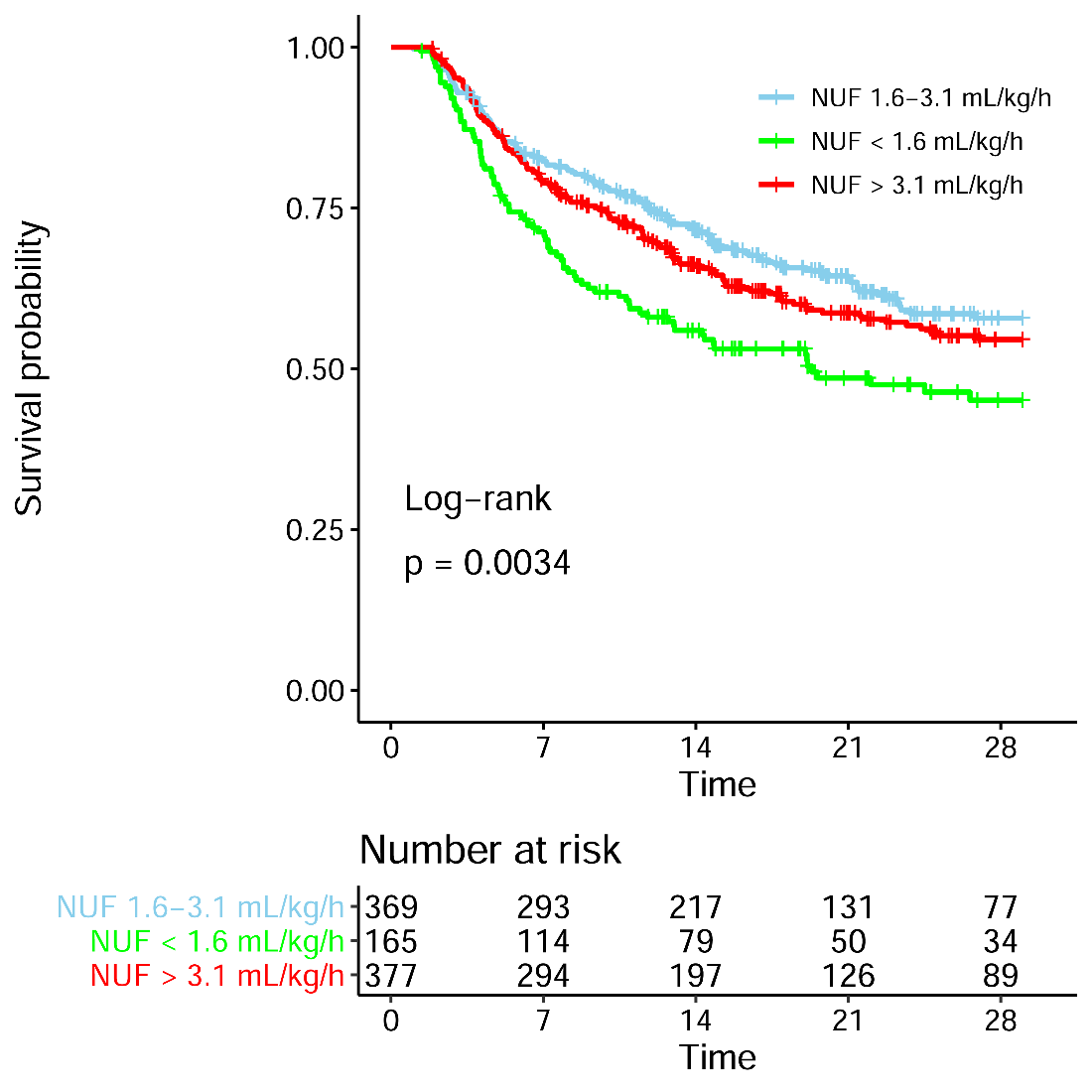 Figure S1. Survival analysis of the NUF rate and mortality in three groupsAbbreviations: NUF net ultrafiltration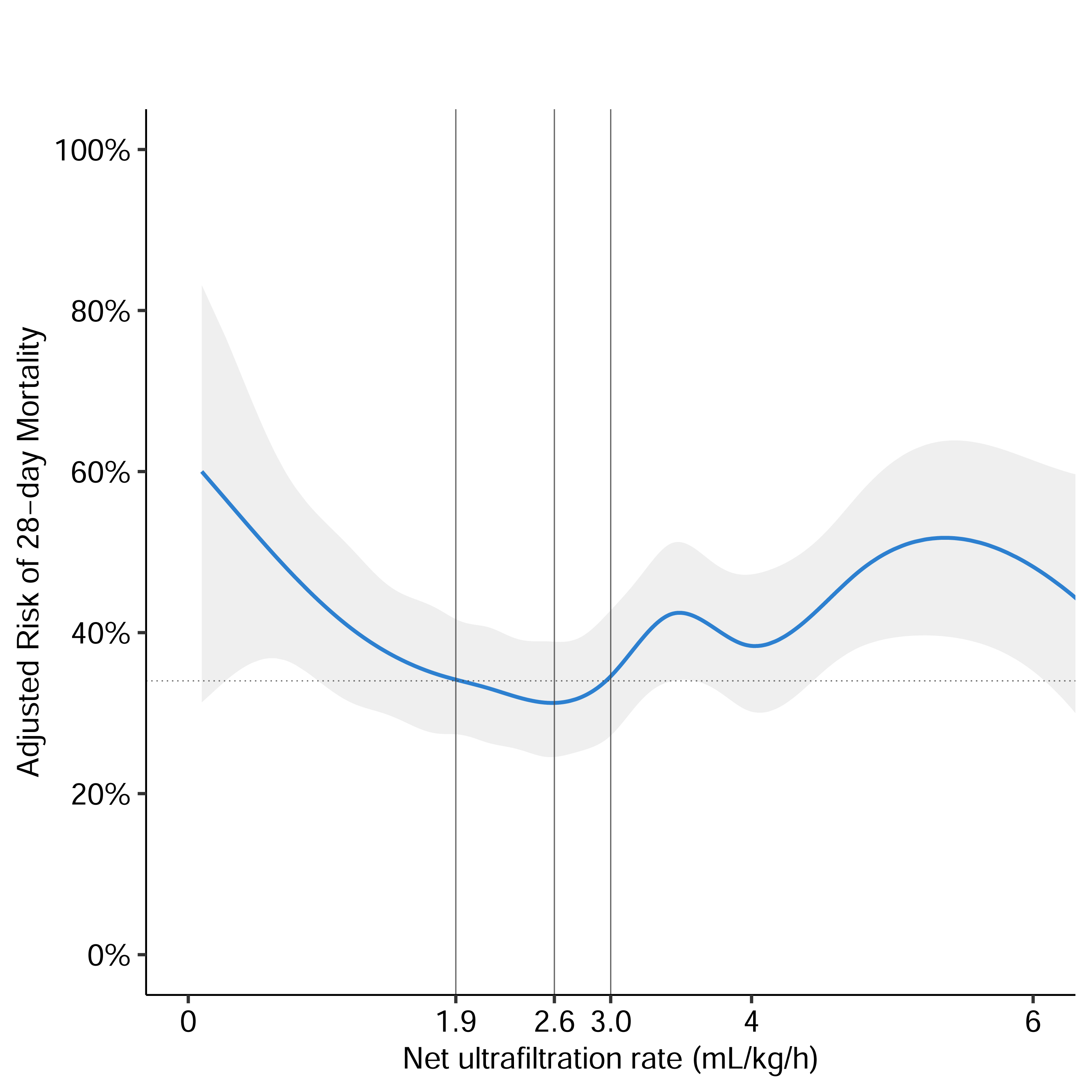 Figure S2. Mortality rate of 34% as a cutoff valueThe association was plotted using a multivariate generalized additive linear model, which accounts for age, gender, body mass index, ICU type, baseline serum creatinine, Charlson Comorbidity Index Score, Oxford Acute Severity of Illness Score on the first day of admission, sepsis on the first day of admission, need for mechanical ventilation on the first day of admission, time from ICU admission until start of CKRT in minutes, mean arterial pressure before CKRT, Vasoactive-inotropic Score before CKRT, sequential organ failure assessment  score before CKRT, fluid overload percent before CKRT and cumulative fluid overload percent in the first 48 hours of CKRT.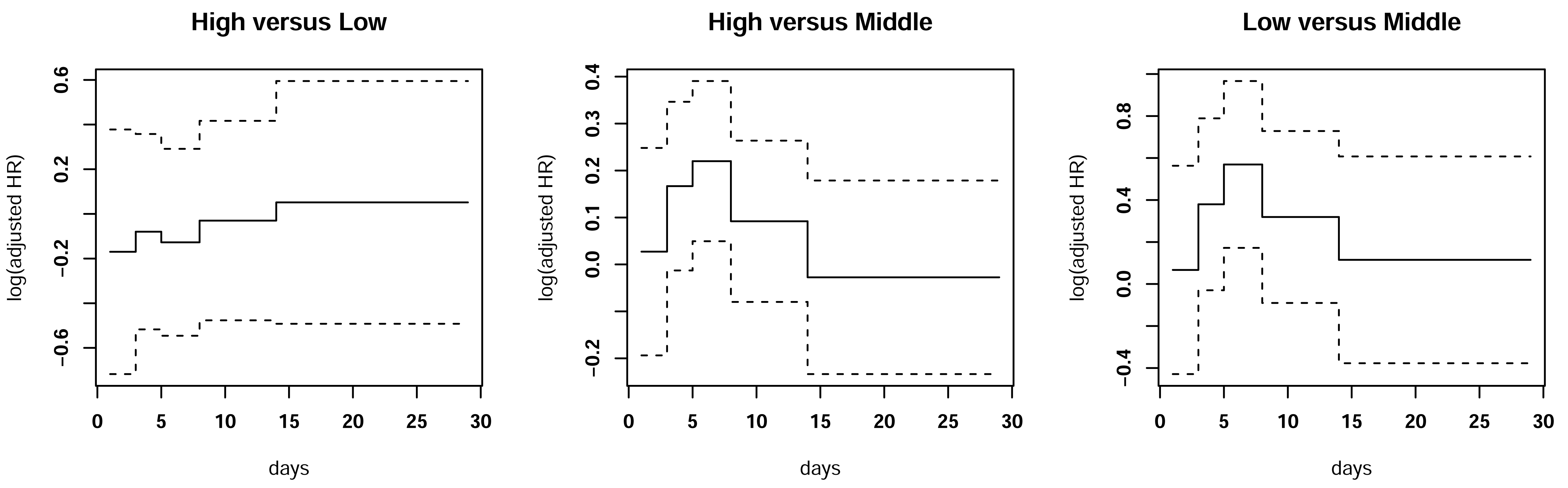 Figure S3. Association of the NUF rate and survival within each time intervalAbbreviations: HR hazard ratio, NUF net ultrafiltrationVariablesModel 1: Univariable models Model 1: Univariable models Model 4: Multivariate modelModel 4: Multivariate modelVariablesOR (95% CI)p valueOR (95% CI)p valueNUF rate  < 1.6 mL/kg/h1.82 (1.25–2.64)0.0021.56 (1.04–2.35)0.032   1.6–3.1 mL/kg/h1 (reference)/1 (reference)/  > 3.1 mL/kg/h1.19 (0.88–1.60)0.258 1.43 (1.02–2.01)0.040Demographic characteristics  Age (year)1.01 (1.00–1.02)0.014 1.02 (1.00–1.02)0.006  Male gender1.23 (0.94–1.62)0.135 1.29 (0.95–1.76)0.102   BMI (kg/m2)1.00 (0.98–1.01)0.685 1.01 (0.99–1.02)0.350 Unit type  Cardiovascular ICU0.91 (0.68–1.21)0.504 1.04 (0.74–1.45)0.822Pre-admission renal function  Baseline serum creatinine (mg/dl)0.88 (0.65–1.19)0.407 1.05 (0.73–1.50)0.796Severity of disease  Charlson Comorbidity Index Score1.07 (1.01–1.13)0.016 1.05 (0.99–1.12)0.128   OASIS day11.02 (1.01–1.04)0.0051.04 (1.02–1.06)< 0.001  Sepsis0.90 (0.68–1.20)0.4900.76 (0.55–1.05)0.094  Mechanical ventilation0.69 (0.51–0.94)0.0160.38 (0.24–0.58)< 0.001 Before CKRT initiation  Mean arterial pressure (mmHg)0.99 (0.98–1.00)0.010 0.99 (0.98–1.00)0.159SOFA score (per 1 point increase)1.15 (1.10–1.20)< 0.0011.16 (1.10–1.22)< 0.001VIS (per 1 point increase)1.06 (1.01–1.13)0.028 0.98 (0.91–1.05)0.628FO percent before CKRT (per 1% increase)1.02 (1.01–1.04)0.0021.02 (1.00–1.04)0.098  Interval from admission to CKRT (per 1 day increase)1.06 (1.02–1.11)0.008 1.07 (1.01–1.12)0.015Cumulative fluid balance, mL  FO percent in 48h (per 1% increase)1.04 (1.02–1.07)< 0.0011.04 (1.01–1.07)0.003NUF rate (mL/kg/h)Univariable ModelsUnivariable ModelsMultivariable ModelsMultivariable ModelsNUF rate (mL/kg/h)Odd Ratio (95% CI)p valueOdd Ratio (95% CI)p value< 1.6 mL/kg/h1.69 (1.17–2.45)0.0061.46 (0.97–2.19)0.0701.6–3.1 mL/kg/h1 (reference)/1 (reference)/> 3.1 mL/kg/h1.17 (0.88–1.57)0.2791.45 (1.04–2.03)0.030VariablesModel 1: Univariable models Model 1: Univariable models Model 4: Multivariate modelModel 4: Multivariate modelVariablesOR (95% CI)p valueOR (95% CI)p valueNUF rate  < 1.9 mL/kg/h1.65 (1.15–2.36)0.0061.41 (0.95–2.09)0.086  1.9–3.0 mL/kg/h1 (reference)/1 (reference)/  > 3.0 mL/kg/h1.32 (0.96–1.82)0.088 1.58 (1.10–2.26)0.012Demographic characteristics  Age (year)1.01 (1.00–1.02)0.014 1.01 (1.00–1.02)0.006  Male gender1.23 (0.94–1.62)0.135 1.29 (0.95–1.76)0.104   BMI (kg/m2)1.00 (0.98–1.01)0.685 1.01 (0.99–1.02)0.328 Unit type  Cardiovascular ICU0.91 (0.68–1.21)0.504 1.07 (0.76–1.49)0.697Pre-admission renal function  baseline serum creatinine (mg/dl)0.88 (0.65–1.19)0.407 1.05 (0.73–1.50)0.790Severity of disease  Charlson Comorbidity Index Score1.07 (1.01–1.13)0.016 1.05 (0.99–1.12)0.105   OASIS day11.02 (1.01–1.04)0.0051.04 (1.02–1.06)< 0.001  Sepsis0.90 (0.68–1.20)0.4900.75 (0.54–1.04)0.082  Mechanical ventilation0.69 (0.51–0.94)0.0160.38 (0.25–0.59)< 0.001 Before CKRT initiation  Mean arterial pressure (mmHg)0.99 (0.98–1.00)0.010 0.99 (0.98–1.00)0.147SOFA score (per 1 point increase)1.15 (1.10–1.20)< 0.0011.16 (1.10–1.22)< 0.001VIS (per 1 point increase)1.06 (1.01–1.13)0.028 0.98 (0.91–1.05)0.640FO percent before CKRT (per 1% increase)1.02 (1.01–1.04)0.0021.02 (1.00–1.03)0.119  Interval from admission to CKRT (per 1 day increase)1.06 (1.02–1.11)0.008 1.07 (1.01–1.12)0.015Cumulative fluid balance, mL  FO percent in 48h (per 1% increase)1.04 (1.02–1.07)< 0.0011.05 (1.02–1.08)0.002NUF rate (mL/kg/h)Model0–3 days3–5 days5–8 days8–14 days14–28 daysp value<1.6 versus1.6–3.1Unadjusted1.62 (1.03–2.54)1.94 (1.34–2.81)1.98 (1.38–2.86)1.39 (0.95–2.04)1.16 (0.74–1.84)< 0.001<1.6 versus1.6–3.1Adjusted1.07 (0.66–1.74)1.46 (0.98–2.18)1.77 (1.20–2.61)1.38 (0.92–2.06)1.12 (0.69–1.82)0.063>3.1 versus 1.6–3.1Unadjusted0.96 (0.79–1.18)1.11 (0.94–1.31)1.20 (1.02–1.40)1.08 (0.93–1.27)1.00 (0.83–1.21)0.212>3.1 versus 1.6–3.1Adjusted1.03 (0.83–1.28)1.18 (0.99–1.41)1.25 (1.05–1.47)1.10 (0.93–1.30)0.97 (0.79–1.19)0.095>3.1 versus <1.6Unadjusted0.59 (0.39–0.90)0.62 (0.42–0.92)0.68 (0.48–0.96)0.64 (0.46–0.89)0.69 (0.50–0.96)0.025>3.1 versus <1.6Adjusted0.84 (0.49–1.44)0.92 (0.60–1.42)0.88 (0.58–1.33)0.97 (0.63–1.50)1.05 (0.62–1.79)0.969SubgroupNUF rate (mL/kg/h)Number of PatientsOR (95% CI)OR (95% CI)p valuefluid overload< 1.6 mL/kg/h328Adjusted1.18 (0.55–2.52)0.671fluid overload< 1.6 mL/kg/h328Unadjusted1.28 (0.64–2.55)0.482fluid overload1.6–3.1 mL/kg/h328Adjusted1 (reference)/fluid overload1.6–3.1 mL/kg/h328Unadjusted1 (reference)/fluid overload> 3.1 mL/kg/h328Adjusted1.34 (0.78– 2.33)0.288fluid overload> 3.1 mL/kg/h328Unadjusted1.22 (0.76–1.98)0.410without fluid overload< 1.6 mL/kg/h583Adjusted1.80 (1.09–2.97)0.021without fluid overload< 1.6 mL/kg/h583Unadjusted2.13 (1.37–3.33)< 0.001without fluid overload1.6–3.1 mL/kg/h583Adjusted1 (reference)/without fluid overload1.6–3.1 mL/kg/h583Unadjusted1 (reference)/without fluid overload> 3.1 mL/kg/h583Adjusted1.50 (0.96–2.36)0.078without fluid overload> 3.1 mL/kg/h583Unadjusted1.06 (0.72–1.55)0.783SubgroupNUF rate (mL/kg/h)Number of PatientsOR (95% CI)OR (95% CI)p valuefluid overload< 1.6 mL/kg/h383Adjusted1.21 (0.69–2.12)0.509fluid overload< 1.6 mL/kg/h383Unadjusted1.44 (0.86–2.40)0.160fluid overload1.6–3.1 mL/kg/h383Adjusted1 (reference)/fluid overload1.6–3.1 mL/kg/h383Unadjusted1 (reference)/fluid overload> 3.1 mL/kg/h383Adjusted1.26 (0.82– 1.95)0.294fluid overload> 3.1 mL/kg/h383Unadjusted1.21 (0.83–1.76)0.329without fluid overload< 1.6 mL/kg/h528Adjusted2.25 (1.20–4.24)0.011without fluid overload< 1.6 mL/kg/h528Unadjusted2.44 (1.41–4.24)0.001without fluid overload1.6–3.1 mL/kg/h528Adjusted1 (reference)/without fluid overload1.6–3.1 mL/kg/h528Unadjusted1 (reference)/without fluid overload> 3.1 mL/kg/h528Adjusted1.79 (1.00–3.26)0.052without fluid overload> 3.1 mL/kg/h528Unadjusted1.02 (0.62–1.68)0.919